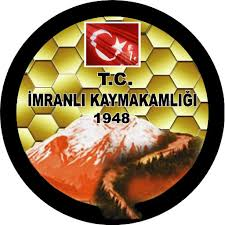 Karar Tarihi:10.02.2021                                                                               Karar No: 2021/02İLÇE HIFZISSIHHA KURUL KARARI            İlçe Hıfzıssıhha Kurulu 1593 Umumi Hıfzıssıhha kanunun 26. Maddesi gereğince 10.02.2021 tarihinde İlçe Kaymakamı Sayın Hüseyin ÇAMKERTEN Başkanlığında isimleri ve imzaları bulunan üyelerin iştirakiyle toplanarak;	             Koronavirüs salgınının toplum sağlığı ve kamu düzeni açısından oluşturduğu riski yönetme, sosyal izolasyonu temin, fiziki mesafeyi koruma ve hastalığın yayılım hızını kontrol altında tutma amacıyla Sağlık Bakanlığı ve Koronavirüs Bilim Kurulunun önerileri, Sayın Cumhurbaşkanımızın talimatları doğrultusunda birçok tedbir kararı alınarak uygulamaya geçirilmiştir.           Koronavirüs salgınıyla mücadele kapsamında 01.02.2021 tarihinde Sayın Cumhurbaşkanımızın başkanlığında toplanan Cumhurbaşkanlığı Kabinesinde alınan kararlar doğrultusunda yüz yüze örgün eğitime kademeli olarak başlanması kararlaştırılmış olup bu çerçevede İçişleri Bakanlığı’nın 03.02.2021 tarihli ve 1969 sayılı genelgesi doğrultusunda; 1. Milli Eğitim Bakanlığınca örgün eğitim yapması uygun görülen eğitim kurumlarının öğrenci/öğretmen/çalışanlarının durumlarını eğitim kurumlarınca verilecek kurum adresi ile çalışma/ders programını ihtiva eden belge ile belgelendirmeleri şartıyla, güzergah ve ilgili saatlerle sınırlı olacak şekilde İl Umumi Hıfzıssıhha Kurulunun 01.12.2020 tarihli ve 2020-97 sayılı Kararı ile getirilen sokağa çıkma kısıtlamasından muaf tutulmasına, 2. Yukarıdaki madde kapsamında kalan eğitim kurumlarının öğrenci/ öğretmen/ çalışanlarından 65 yaş ve üzeri ile 20 yaş altı kalanların İl Umumi Hıfzıssıhha Kurulunun 01.12.2020 tarihli ve 2020-97 sayılı Kararı ile getirilen şehir içi toplu ulaşım araçlarını (otobüs, minibüs, dolmuş, taksi vb.) kullanma kısıtlamasından muaf tutulmasına,            Ayrıca, İçişleri Bakanlığı’nın 03.02.2021 tarihli ve 1968 sayılı genelgesi doğrultusunda; 14 Şubat nedeniyle çiçek satın alma taleplerinde yaşanacak yoğunluk da göz önünde bulundurularak çiçek satışı yapan iş yerlerinin sokağa çıkma kısıtlamasının uygulandığı, 12 Şubat Cuma günü 20.00/24.00 saatleri arasında evlere servis, 13-14 Şubat CumartesiPazar günlerinde 10.00/17.00 saatleri arasında müşterilere iş yerinde ve 10.00/24.00 saatleri arasında evlere servis şeklinde hizmet sunabilmesine,             Yukarıda belirtilen kararlara uymayanlara İlçe Hıfzıssıhha Kurul Kararlarına riayet etmemekten Umumi Hıfzıssıhha kanunun 282. maddesine göre idari para cezası uygulanmasına ve ayrıca TCK’nın 195. Maddesi uyarınca adli işlem yapılmasına. Hıfzıssıhha Kanunu’nun 282. Maddesi gereğince 3.150 TL para cezası uygulanacaktır.18.06.2020 tarih ve 2020/39 sayılı İl Hıfzıssıhha Kurulu Kararı gereğince, maske takmayanlara 900 TL para cezası uygulanacaktır. Kabahatler Kanunu’nun 32. Maddesi gereğince 392 TL para cezası uygulanacaktır.  Ayrıca, Türk Ceza Kanunu’nun ‘‘Bulaşıcı Hastalıklara İlişkin Tedbirlere Aykırı Davranma’’ başlıklı TCK 195. Maddesi gereğince ‘‘2 aydan 1 yıla kadar hapis cezasıyla cezalandırılır.’’ hükümleri gereğince, sorumlular hakkında ADLİ ve İDARİ İŞLEMLER derhal uygulanmasına; Oy birliğiyle karar verilmiştir.       BAŞKAN			                 ÜYE		                           ÜYEHüseyin ÇAMKERTEN                  Yılmaz ZENGİN                       Muzaffer Fatih TÜFEKÇİ                    İmranlı Kaymakam V.                    Belediye Başkan V.	 	             Başhekim                                          ÜYE	                                                          ÜYE                   Fatih TURHAN                                                       Emre KESKİN                                                                                                       İlçe Tarım ve Orman Md. V.                                                 Eczacı